ЗАТВЕРДЖЕНО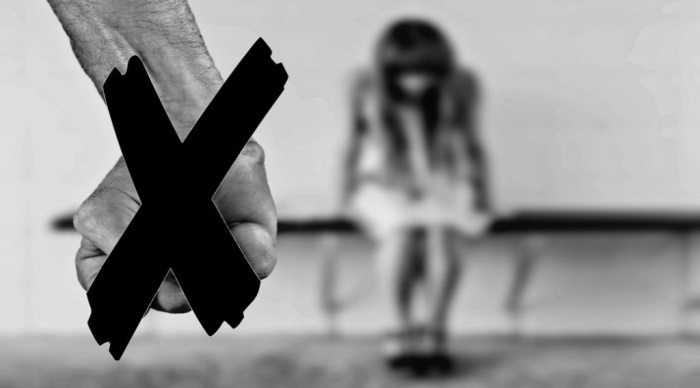 Наказ ДПТНЗ «Свеський професійний аграрний ліцей» від 18.11.2021 №____- ОДПлан заходівщодо проведення Європейського дня захисту дітей від сексуальної експлуатації та сексуального насильства та Всеукраїнської акції «16 днів проти насильства» (18.11.21, 25.11. – 10.12.21)у ДПТНЗ «Свеський професійний аграрний ліцей»Заступник директора з НВР                      Олена БІЛЕЦЬКА№ з/пНазва заходуКатегорія учасниківТермін виконанняВідповідальний1.Інформаційна нарада про проведення Європейського дня захисту дітей від сексуальної експлуатації і сексуального насильства та Всеукраїнської акції «16 днів проти насильства»адмініст-рація18.11.21Заст. дир. з НВРО. Білецька18.11. Європейський день захисту дітей від сексуальної експлуатації та сексуального насильства18.11. Європейський день захисту дітей від сексуальної експлуатації та сексуального насильства18.11. Європейський день захисту дітей від сексуальної експлуатації та сексуального насильства18.11. Європейський день захисту дітей від сексуальної експлуатації та сексуального насильства18.11. Європейський день захисту дітей від сексуальної експлуатації та сексуального насильства2.Розміщення на сайті закладу освіти серії навчальних відеоуроків для батьків та дорослих, які працюють з дітьми та для дітей «Батьківство в епоху цифрових технологій»здобувачі освіти, педагогічні працівники, батьки18.11.21Практ. психолог3.Взяти участь у вебінарі для педагогічних працівників щодо онлайн безпекипедагогічні працівники22.11.21Заст. дир. з НВРБілецька О.П.25.11. – Міжнародний день боротьби з насильством щодо жінок25.11. – Міжнародний день боротьби з насильством щодо жінок25.11. – Міжнародний день боротьби з насильством щодо жінок25.11. – Міжнародний день боротьби з насильством щодо жінок25.11. – Міжнародний день боротьби з насильством щодо жінок4.Розміщення інформації на стендах, щодо початку та запланованих заходах у період проведення Всеукраїнської акції «16 днів проти насильства».здобувачі освіти, педагогічні працівники25.11.21Заст. дир. з НВРБілецька О.П.5.Виставка – застереження «Кримінальна індустрія: біле рабство».здобувачі освіти, педагогічні працівникиперіод проведення акціїБібліотекар Шкарапута Л.В.6.Оформити тематичні куточки: «Протидія жорстокому поводженню з дітьми», «Людина – дар, а не товар!».здобувачі освіти, педагогічні працівникиперіод проведення акціїПракт. психолог7.Анкетування у Google Форми «Моє життя у сім’ї та закладі освіти»здобувачі освітиперіод проведення акціїПракт. психолог8.Розповсюдження серед учнів ліцею інформаційного буклету «Дізнайся про свої права в цифровому середовищі».здобувачі освіти І – ІІІ курс26.11.21Практ. психолог, президент учнівського самоврядування9.Ознайомити з буклетом «Дізнайся про свої права в цифровому середовищі» з рекомендаціями Ради Європи щодо поваги, захисту та реалізації прав дитини в цифровому середовищі для дітей та молоді https://cutt.ly/TTX73ih здобувачі освіти І – ІІІ курс29.11.21Практ. психолог10.Презентація довідника «Рекомендації щодо онлайн-безпеки для педагогічних працівників» від інформаційно-освітньої кампанії #Stop_sexтинг з обговоренням.педагогічні працівники29.11.21Заст. дир. з НВР, практ. психолог11.Провести інформаційно-просвітницькі та профілактичні заходи щодо запобігання насильству та експлуатації дітей в цифровому просторі, використовуючи довідкові матеріали, розміщені на сайті Міністерства освіти і науки України https://cutt.ly/gTX8wUv: - «(Не)дитячі стосунки онлайн»;- «Інтимні селфі в інтернеті»;- Квест «#не_ведусь». здобувачі освіти І – ІІІ курс30.11.21, 07.12.21Кл. керівники, майстри в/н01.12. – Всесвітній день боротьби зі СНІДом01.12. – Всесвітній день боротьби зі СНІДом01.12. – Всесвітній день боротьби зі СНІДом01.12. – Всесвітній день боротьби зі СНІДом01.12. – Всесвітній день боротьби зі СНІДом12.Вечір запитань та відповідей «Що ти знаєш про ВІЛ?» (на базі гуртожитку)мешканці гуртожитку01.12.21Медпрацівник02.12. – Міжнародний день боротьби з  рабством02.12. – Міжнародний день боротьби з  рабством02.12. – Міжнародний день боротьби з  рабством02.12. – Міжнародний день боротьби з  рабством02.12. – Міжнародний день боротьби з  рабством13.Тренінг «Моя поведінка в конфліктній і небезпечній ситуації»здобувачі освіти І курс02.12.21Практ. психолог03.12. – Міжнародний день людей з обмеженими фізичними можливостями03.12. – Міжнародний день людей з обмеженими фізичними можливостями03.12. – Міжнародний день людей з обмеженими фізичними можливостями03.12. – Міжнародний день людей з обмеженими фізичними можливостями03.12. – Міжнародний день людей з обмеженими фізичними можливостями14.Година психолога «Можливості обмежені, здібності – безмежні»здобувачі освіти ІІІ курс03.12.21Практ. психолог05.12. – Міжнародний день волонтера05.12. – Міжнародний день волонтера05.12. – Міжнародний день волонтера05.12. – Міжнародний день волонтера05.12. – Міжнародний день волонтера15.Круглий стіл «Бути волонтером: добра воля, поклик серця чи запит сучасності?»центр волонтерсь-кої діяль-ності + 7г06.12.21Бібліотекар Шкарапута Л.В.06.12. – День вшанування пам'яті студенток, розстріляних у Монреалі06.12. – День вшанування пам'яті студенток, розстріляних у Монреалі06.12. – День вшанування пам'яті студенток, розстріляних у Монреалі06.12. – День вшанування пам'яті студенток, розстріляних у Монреалі06.12. – День вшанування пам'яті студенток, розстріляних у Монреалі16. Інформаційна хвилинка «Історія синьої стрічки».здобувачі освіти І – ІІІ курс06.12.21Викладач суспільних дисциплін17.Перегляд документального фільму з обговоренням «Життя на продаж».бажаючі07.12.21Практ. психолог, викладач інформатики18.Лекція – диспут «Профілактика насильства та жорстокості в учнівському середовищі».здобувачі освіти І курс08.12.21(за згодою)Заст. дир. з НВР,нач. служби у справах дітей Свеської ТГ10.12. – Міжнародний день прав людини10.12. – Міжнародний день прав людини10.12. – Міжнародний день прав людини10.12. – Міжнародний день прав людини10.12. – Міжнародний день прав людини19.Година – розповідь «Загальна декларація прав людини».здобувачі освіти ІІ курс09.12.21Викладач права20.Проведення години спілкування «Моя приватність» про використання персональної інформацію в мережі Інтернет та соціальних мережах.здобувачі освіти ІІ курс10.12.21Практ. психолог21.Нарада за підсумками акції «16 днів проти насильства»адмініст-рація11.12.21Заст. дир. з НВРБілецька О.П.